Комитет по развитию и интеллектуальной собственностиТридцатая сессияЖенева, 19-23 мая 2014 г.СОЗДАНИЕ ПОТЕНЦИАЛА ПО ИСПОЛЬЗОВАНИЮ НАДЛЕЖАЩЕЙ И КОНКРЕТНОЙ ДЛЯ ДАННОЙ ТЕХНОЛОГИИ НАУЧНО-ТЕХНИЧЕСКОЙ ИНФОРМАЦИИ В КАЧЕСТВЕ РЕШЕНИЯ ИДЕНТИФИЦИРОВАННЫХ ПРОБЛЕМ РАЗВИТИЯ  – этап IIдокумент подготовлен Секретариатом	Приложение к настоящему документу, в котором содержится предложение по проекту «Создание потенциала по использованию надлежащей и конкретной для данной технологии научно-технической информации в качестве решения идентифицированных проблем развития – Этап II», касается рекомендаций 19, 30 и 31 Повестки дня в области развития. Сметные расходы по проекту составляют 467 792 шв.фр., из которых 200 000 шв.фр. – расходы, не связанные с персоналом, и 267 792 шв.фр. – расходы на персонал.	КРИС предлагается рассмотреть и одобрить приложение к настоящему документу.[Приложение следует]проектный документ по СОЗДАНИю ПОТЕНЦИАЛА ПО ИСПОЛЬЗОВАНИЮ НАДЛЕЖАЩЕЙ И КОНКРЕТНОЙ ДЛЯ ДАННОЙ ТЕХНОЛОГИИ НАУЧНО-ТЕХНИЧЕСКОЙ ИНФОРМАЦИИ В КАЧЕСТВЕ РЕШЕНИЯ ИДЕНТИФИЦИРОВАННЫХ ПРОБЛЕМ РАЗВИТИЯ – этап IIОБЩИЕ РЕСУРСЫ В РАЗБИВКЕ ПО РЕЗУЛЬТАТАМ*Один специалист уровня P1-P2, принятый на работу по краткосрочному контрактуРЕСУРСЫ, НЕ СВЯЗАННЫЕ С ПЕРСОНАЛОМ, В РАЗБИВКЕ ПО КАТЕГОРИЯМ РАСХОДОВСРОКИ РЕАЛИЗАЦИИ  
ПРИЛОЖЕНИЕ БЛАНК ЗАЯВКИ НА УЧАСТИЕ[Конец приложения и документа]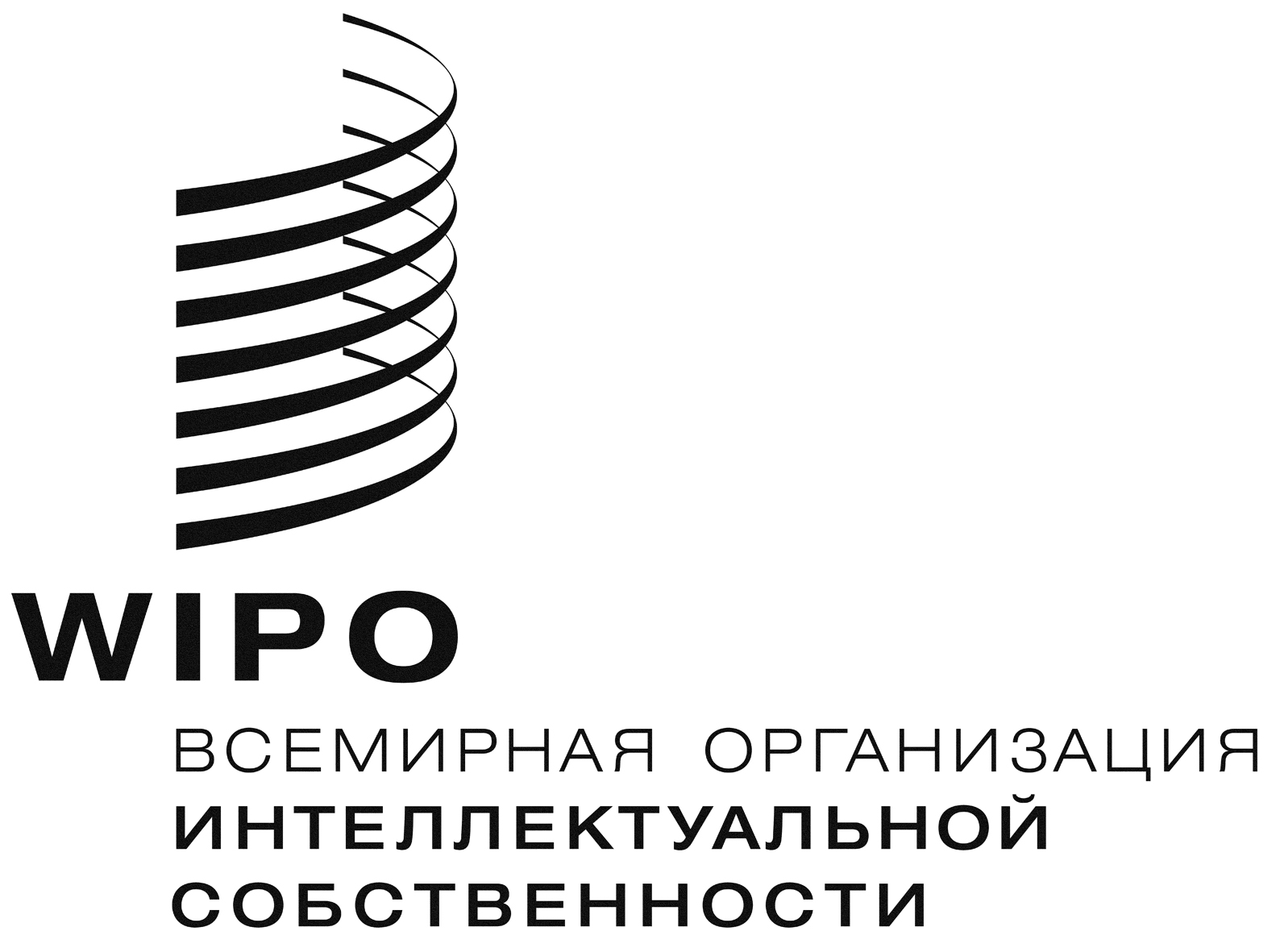 RCDIP/13/9    CDIP/13/9    CDIP/13/9    оригинал:  английскийоригинал:  английскийоригинал:  английскийдата:  15 апреля 2014 г.дата:  15 апреля 2014 г.дата:  15 апреля 2014 г.1. 	РЕЗЮМЕ1. 	РЕЗЮМЕКод проектаDA_19_30_31_03Название проектаСоздание потенциала по использованию надлежащей и конкретной для данной технологии научно-технической информации в качестве решения идентифицированных проблем развития. – Этап IIРекомендации Повестки дня в области развитияРекомендация 19 (Кластер B):  Инициировать обсуждения по вопросу о том, каким образом в рамках мандата ВОИС можно в еще большей степени облегчить доступ к знаниям и технологиям для развивающихся стран и НРС в целях содействия творческой деятельности и инновациям, а также укрепить существующие виды такой деятельности в рамках ВОИС.Рекомендация 30 (Кластер C):   ВОИС должна сотрудничать с другими межправительственными организациями в целях предоставления развивающимся странам, включая НРС, по их просьбе, рекомендаций о способах получения доступа и использования информации о технологии, связанной с ИС, в особенности в областях, представляющих особый интерес для запрашивающих сторон.Рекомендация 31 (Кластер C):  Выступить с согласованными государствами-членами инициативами, которые будут способствовать передаче технологии развивающимся странам, в частности обратиться к ВОИС с просьбой об облегчении доступа к открытой для публики патентной информации.Краткое описание проектаВ ходе третьей и четвертой сессий Комитета по развитию и интеллектуальной собственности обсудил предложение Республики Корея по «Использованию патентной информации в передаче надлежащих технологий», изложенное в документе CDIP/3/7 и предложение по «Разработке инструментов для доступа к патентной информации» (документ CDIP/4/6). Этап I проекта был подготовлен и выполнен на основе вышеуказанных предложений, а также подвергнут оценке независимого эксперта. Комитет по развитию и интеллектуальной собственности рассмотрел отчет об оценке Этапа I на двенадцатой сессии, которая состоялась в ноябре 2013 года. В этом контексте государства-члены единодушно поддержали Этап I проекта, вследствие чего КРИС одобрил переход к следующему, второму, этапу его реализации. Кроме того, КРИС высказал просьбу о том, чтобы включить в пересмотренный проектный документ те рекомендации, которые были изложены в отчете об оценке. Этот документ был составлен по итогам Этапа I проекта с учетом результатов оценки и рекомендаций, касающихся реализации Этапа I проекта. Соответствующая программа (программы)Программа 9Связи с другими программами/проектами ПДРСектор инноваций и технологий и Сектор глобальных проблем.Связи с программами ВОИС 1, 9, 14 и 18.Связи с ожидаемыми результатами в Программе и бюджетеСтратегическая цель III, Программа 9:Ожидаемый результат:  Улучшенный потенциал людских ресурсов, способных выполнять широкий спектр требований в отношении эффективного использования ИС в целях развития в развивающихся странах, НРС и странах с переходной экономикой.Продолжительность проекта36 месяцевБюджет проектаРасходы, не связанные с персоналом:  200 000 шв.фр.Расходы на персонал:  267 792 шв.фр.2.	ОПИСАНИЕ ПРОЕКТА2.	ОПИСАНИЕ ПРОЕКТАРезультаты Этапа IРезультаты Этапа IИстория вопросаЗнания и технология могут быть использованы в качестве инструмента для борьбы с бедностью, ввиду их вклада в устойчивое экономическое развитие, повышение эффективности рынка и создание рабочих мест.  В этом контексте их применение в промышленности, сельском хозяйстве, здравоохранении, обучении и услугах имеет решающее значение.  Создание технического потенциала, который бы позволил развивающимся и наименее развитым странам решать свои социально-экономические проблемы, требует участия широкого круга игроков, начиная от отдельных лиц до учреждений, включая изобретателей, авторов, научно-исследовательские центры, учебные заведения, производственные предприятия, сельскохозяйственные организации и службы здравоохранения.  Регуляторная, правовая и административная политика оказывает влияние на этих игроков и на их взаимодействие, что в свою очередь определяет пути обмена знаниями, технологиями и ресурсами среди них.  В ходе третьей и четвертой сессий Комитета по развитию и интеллектуальной собственности обсудил предложение Республики Корея по «Использованию патентной информации в передаче надлежащих технологий», изложенное в документе CDIP/3/7 и проект «Разработка инструментов для доступа к патентной информации» (документ CDIP/4/6). Оба предложения придерживаются мнения, что патентная информация используется недостаточно – этот ресурс можно было бы использовать с большей пользой, особенно в областях государственной политики и развития. Оба предложения предполагают, что конкретные технологии или вопросы, подлежащие изучению, должны быть идентифицированы при консультативном участии государств-членов, соответствующих МПО и НПО, тем самым обеспечивая, что деятельность будет руководствовать спросом и отвечать реальным потребностям в конкретной информации.  В обоих документах идентифицируются критические области развития, в частности продовольственное обеспечение и сельское хозяйство, здравоохранение и окружающая среда.  Использование научной и связанной с ИС технической информации могло бы помочь увеличить производство продуктов питания, например, путем лучшей обработки земли, эффективной ирригации и выращивания высокоурожайных сортов, обладающих высокой питательной ценностью.  Это могло бы также играть решающую роль в удовлетворении целей развития, связанных со здравоохранением.Цель проекта в области надлежащей технологии (НТ)В свете вышеуказанного первоочередной целью этого проекта является внесение вклада в развитие национального потенциала наименее развитых стран в плане совершенствования управления, администрации и использования научно-технической информации, имея в виду создание собственных баз надлежащих технологий и достижение целей национального роста и развития путем передачи знаний и создания потенциала, по возможности, с учетом социальных, культурных и гендерных последствий использования технологий путем взаимодействия с национальной экспертной группой. Сфера охвата проекта НТЭтот проект будет охватывать три страны из числа НРС. Учитывая, что этот предложенный проект ограничен в плане ресурсов и продолжительности, он не ставит целью оказание помощи в каждой области указанных секторов, а лишь в конкретных идентифицированных на национальном уровне областях потребностей.  Предполагается, что достижение надлежащих результатов в определенном секторе в конкретной области потребностей данной страны явится эффективным способом оказания помощи правительствам и национальным агентствам по развитию, общинам, а также отдельным лицам в их усилиях по использованию научно-технической информации в целях развития.Реализация Этапа I проекта НТПервый этап проекта прошел успешную реализацию в трех странах (Бангладеш, Непале и Замбии) в период с июля 2010 года по апрель 2013 года в соответствии с проектным документом.
Резюме достижений Этапа I проекта НТ:на основе полученных заявок произведен отбор трех стран (Бангладеш, Непала и Замбии), обеспечено их участие в проекте;во всех трех странах учреждены национальные экспертные группы (НЭГ) следующего состава: 11 участников в Бангладеш, 9 в Непале и 11 в Замбии;в каждой из трех стран эксперимента было выявлено по две области, к которым относятся потребности;национальные эксперты подготовили шесть заявок на проведение патентного поиска. Для содействия ВОИС в определении наиболее актуальных патентных документов в эти заявки был включен анализ масштабов и характера потребностей;ВОИС подготовила шесть отчетов о патентном поиске с подробным изложением доступных для использования технических решений в рамках патентной системы. В каждом отчете перечислялось от 10 до 20 технологий, которые потенциально могли быть использованы для удовлетворения потребностей в соответствующих областях;национальные эксперты подготовили шесть отчетов о патентном ландшафте. В каждом из них содержался подробный анализ технологий, перечисленных в отчете о поиске, что дало возможность сформулировать предложение о наиболее подходящей технологии для каждой из выявленных потребностей;НЭГ подготовили и утвердили шесть бизнес-планов с описанием наиболее оптимального пути внедрения технологий и их коммерциализации;в каждой из трех стран был проведен ряд совещаний экспертных групп и два форума с участием многих заинтересованных сторон. На форумах участники получили общую информацию о проекте и достигнутом прогрессе.Оценка Этапа I проекта НТВ период с июня по сентябрь 2013 года была проведена независимая оценка проекта после его завершения в апреле 2013 года. Оценка проекта проводилась с целью обеспечить возможность для обобщения опыта, накопленного в ходе осуществления Этапа I проекта, т.е. удачных и не вполне удачных аспектов, и сформулировать рекомендации по оптимизации деятельности для использования в работе над другими проектами. Оценка предполагала анализ концепции создания проекта, руководства им, в том числе механизмов контроля и отчетности, а также оценку и сообщение достигнутых к настоящему моменту результатов (эффективности проекта) и их анализ на предмет возможной устойчивости. По итогам оценки были вынесены следующие основные рекомендации:1.	КРИС одобряет проведение Этапа II проекта. В этой связи КРИС предлагается рассмотреть следующее: (a)	оказание трем странам эксперимента поддержки в выполнении их бизнес-планов.(b)	расширение масштаба проекта для охвата новых участников из числа НРС.2.	Для более эффективной реализации проекта Секретариат ВОИС должен внести в проектный документ изменения следующего характера:(а)	отбор стран-участниц: выработать четкие и полные критерии отбора с целью обеспечения большей ориентированности проекта на удовлетворение потребностей, а также актуальности и устойчивости его результатов;(b)	соглашение о партнерстве:  включить в документ соглашение о партнерстве или меморандум о взаимопонимании, в которых будут четко определены роли и обязательства стран-участниц и ВОИС;(c)	определение областей, к которым относятся потребности:  разработка руководящих принципов, регламентирующих порядок определения потребностей, которые обеспечат проведение консультаций, расстановку приоритетов, сопричастность результатам и надлежащее документальное оформление процесса;(d)	национальные экспертные группы:  разработка руководящих принципов, регламентирующих критерии отбора, членский состав, мандат, функции председателя, надбавки и льготы, координацию деятельности и правовой статус;(e)	выполнение бизнес-планов: эта часть проекта должна стать обязательной и получить согласование в соглашении о партнерстве;(f)	срок реализации проекта – необходимо, чтобы он по-прежнему составлял отведенные для него два года, которые, однако, должны быть использованы более результативным образом;(g)	сфера охвата проекта: следует расширить сферу охвата проекта за пределы областей основного внимания, которые были определены ВОИС (охрана окружающей среды, сельское хозяйство, энергетика и промышленность).3.	Для более эффективного укрепления потенциала Секретариат ВОИС должен проанализировать следующие возможности в области поиска и подготовки отчетов о ландшафтах:(a)	проведения поиска в ВОИС и обеспечения возможности участия в патентном поиске национальных экспертов для приобретения ими необходимых навыков;(b)	расширения возможностей более непосредственного взаимодействия между национальными экспертами, международным консультантом и экспертами ВОИС в ходе подготовки отчетов о патентных ландшафтах.4.	Для более устойчивых результатов Секретариату ВОИС рекомендуется обеспечить следующее: выполнение бизнес-планов должно стать частью соглашения о партнерстве;выделение большего количества ресурсов Отделу НРС для управления проектом, а также в поддержку мероприятий по созданию потенциала;интеграция такого аспекта, как использование надлежащей технологии, в национальные стратегии в области ИС стран – участниц проекта;закрепление за национальными экспертными группами статуса постоянных органов в странах – участницах проекта.Этап II проекта НТЭтот проект получил всестороннюю поддержку Комитета по развитию и интеллектуальной собственности (КРИС) на его двенадцатой сессии, которая состоялась в Женеве 18-22 ноября 2013 г. Соответственно был одобрен переход на второй этап реализации проекта. Кроме того, КРИС высказал просьбу включить в проектный документ второго этапа рекомендации, изложенные в отчете об оценке.Цель и сфера охвата Этапа II проекта НТЭтот документ подготовлен с учетом оценки и комментариев, высказанных государствами-членами по поводу реализации Этапа I проекта в области надлежащих технологий. В этом документе освещаются следующие вопросы:стратегия выполнения проекта – пояснение пошагового выполнения проекта в области надлежащих технологий;отбор стран-участниц: выработать четкие и полные критерии отбора с целью обеспечения большей ориентированности проекта на удовлетворение потребностей, а также актуальности и устойчивости его результатов;соглашение о партнерстве:  включить в документ соглашение о партнерстве или меморандум о взаимопонимании, в которых будут четко определены роли и обязательства стран-участниц и ВОИС;определение областей, к которым относятся потребности: разработать руководящие принципы, регламентирующие порядок определения потребностей, которые обеспечат проведение консультаций, расстановку приоритетов, сопричастность результатам и надлежащее документальное оформление процесса;национальные экспертные группы: разработать руководящие принципы, регламентирующие критерии отбора, членский состав, мандат, функции председателя, надбавки и льготы, координацию деятельности и правовой статус;устойчивость: выработать показатели устойчивости, которыми будут руководствоваться участники проекта в процессе обеспечения его устойчивости;укрепление потенциала: разработать руководящие принципы, регламентирующие порядок реализации проекта, который позволит укрепить потенциал в области проведения патентного поиска, подготовки отчетов о поиске,  патентном ландшафте, а также разработки бизнес-планов;контроль и оценка: разработать руководящие принципы в отношении аспектов, которые следует учитывать при проведении контрольно-оценочных мероприятий и обеспечении их максимальной эффективности;срок реализации проекта:  выработать предложения по наиболее оптимальному сроку реализации проекта;сфера охвата проекта: представить предложения по вопросу о возможном расширении сферы охвата проекта;обмен информацией и ее распространение: представить предложение о возможных путях распространения результатов проекта в области надлежащих технологий для использования другими государствами-членами;сотрудничество с другими заинтересованными сторонами: определение отделов, которые могли бы внести значительный вклад в реализацию программы, и представление соответствующих рекомендаций.История вопросаЗнания и технология могут быть использованы в качестве инструмента для борьбы с бедностью, ввиду их вклада в устойчивое экономическое развитие, повышение эффективности рынка и создание рабочих мест.  В этом контексте их применение в промышленности, сельском хозяйстве, здравоохранении, обучении и услугах имеет решающее значение.  Создание технического потенциала, который бы позволил развивающимся и наименее развитым странам решать свои социально-экономические проблемы, требует участия широкого круга игроков, начиная от отдельных лиц до учреждений, включая изобретателей, авторов, научно-исследовательские центры, учебные заведения, производственные предприятия, сельскохозяйственные организации и службы здравоохранения.  Регуляторная, правовая и административная политика оказывает влияние на этих игроков и на их взаимодействие, что в свою очередь определяет пути обмена знаниями, технологиями и ресурсами среди них.  В ходе третьей и четвертой сессий Комитета по развитию и интеллектуальной собственности обсудил предложение Республики Корея по «Использованию патентной информации в передаче надлежащих технологий», изложенное в документе CDIP/3/7 и проект «Разработка инструментов для доступа к патентной информации» (документ CDIP/4/6). Оба предложения придерживаются мнения, что патентная информация используется недостаточно – этот ресурс можно было бы использовать с большей пользой, особенно в областях государственной политики и развития. Оба предложения предполагают, что конкретные технологии или вопросы, подлежащие изучению, должны быть идентифицированы при консультативном участии государств-членов, соответствующих МПО и НПО, тем самым обеспечивая, что деятельность будет руководствовать спросом и отвечать реальным потребностям в конкретной информации.  В обоих документах идентифицируются критические области развития, в частности продовольственное обеспечение и сельское хозяйство, здравоохранение и окружающая среда.  Использование научной и связанной с ИС технической информации могло бы помочь увеличить производство продуктов питания, например, путем лучшей обработки земли, эффективной ирригации и выращивания высокоурожайных сортов, обладающих высокой питательной ценностью.  Это могло бы также играть решающую роль в удовлетворении целей развития, связанных со здравоохранением.Цель проекта в области надлежащей технологии (НТ)В свете вышеуказанного первоочередной целью этого проекта является внесение вклада в развитие национального потенциала наименее развитых стран в плане совершенствования управления, администрации и использования научно-технической информации, имея в виду создание собственных баз надлежащих технологий и достижение целей национального роста и развития путем передачи знаний и создания потенциала, по возможности, с учетом социальных, культурных и гендерных последствий использования технологий путем взаимодействия с национальной экспертной группой. Сфера охвата проекта НТЭтот проект будет охватывать три страны из числа НРС. Учитывая, что этот предложенный проект ограничен в плане ресурсов и продолжительности, он не ставит целью оказание помощи в каждой области указанных секторов, а лишь в конкретных идентифицированных на национальном уровне областях потребностей.  Предполагается, что достижение надлежащих результатов в определенном секторе в конкретной области потребностей данной страны явится эффективным способом оказания помощи правительствам и национальным агентствам по развитию, общинам, а также отдельным лицам в их усилиях по использованию научно-технической информации в целях развития.Реализация Этапа I проекта НТПервый этап проекта прошел успешную реализацию в трех странах (Бангладеш, Непале и Замбии) в период с июля 2010 года по апрель 2013 года в соответствии с проектным документом.
Резюме достижений Этапа I проекта НТ:на основе полученных заявок произведен отбор трех стран (Бангладеш, Непала и Замбии), обеспечено их участие в проекте;во всех трех странах учреждены национальные экспертные группы (НЭГ) следующего состава: 11 участников в Бангладеш, 9 в Непале и 11 в Замбии;в каждой из трех стран эксперимента было выявлено по две области, к которым относятся потребности;национальные эксперты подготовили шесть заявок на проведение патентного поиска. Для содействия ВОИС в определении наиболее актуальных патентных документов в эти заявки был включен анализ масштабов и характера потребностей;ВОИС подготовила шесть отчетов о патентном поиске с подробным изложением доступных для использования технических решений в рамках патентной системы. В каждом отчете перечислялось от 10 до 20 технологий, которые потенциально могли быть использованы для удовлетворения потребностей в соответствующих областях;национальные эксперты подготовили шесть отчетов о патентном ландшафте. В каждом из них содержался подробный анализ технологий, перечисленных в отчете о поиске, что дало возможность сформулировать предложение о наиболее подходящей технологии для каждой из выявленных потребностей;НЭГ подготовили и утвердили шесть бизнес-планов с описанием наиболее оптимального пути внедрения технологий и их коммерциализации;в каждой из трех стран был проведен ряд совещаний экспертных групп и два форума с участием многих заинтересованных сторон. На форумах участники получили общую информацию о проекте и достигнутом прогрессе.Оценка Этапа I проекта НТВ период с июня по сентябрь 2013 года была проведена независимая оценка проекта после его завершения в апреле 2013 года. Оценка проекта проводилась с целью обеспечить возможность для обобщения опыта, накопленного в ходе осуществления Этапа I проекта, т.е. удачных и не вполне удачных аспектов, и сформулировать рекомендации по оптимизации деятельности для использования в работе над другими проектами. Оценка предполагала анализ концепции создания проекта, руководства им, в том числе механизмов контроля и отчетности, а также оценку и сообщение достигнутых к настоящему моменту результатов (эффективности проекта) и их анализ на предмет возможной устойчивости. По итогам оценки были вынесены следующие основные рекомендации:1.	КРИС одобряет проведение Этапа II проекта. В этой связи КРИС предлагается рассмотреть следующее: (a)	оказание трем странам эксперимента поддержки в выполнении их бизнес-планов.(b)	расширение масштаба проекта для охвата новых участников из числа НРС.2.	Для более эффективной реализации проекта Секретариат ВОИС должен внести в проектный документ изменения следующего характера:(а)	отбор стран-участниц: выработать четкие и полные критерии отбора с целью обеспечения большей ориентированности проекта на удовлетворение потребностей, а также актуальности и устойчивости его результатов;(b)	соглашение о партнерстве:  включить в документ соглашение о партнерстве или меморандум о взаимопонимании, в которых будут четко определены роли и обязательства стран-участниц и ВОИС;(c)	определение областей, к которым относятся потребности:  разработка руководящих принципов, регламентирующих порядок определения потребностей, которые обеспечат проведение консультаций, расстановку приоритетов, сопричастность результатам и надлежащее документальное оформление процесса;(d)	национальные экспертные группы:  разработка руководящих принципов, регламентирующих критерии отбора, членский состав, мандат, функции председателя, надбавки и льготы, координацию деятельности и правовой статус;(e)	выполнение бизнес-планов: эта часть проекта должна стать обязательной и получить согласование в соглашении о партнерстве;(f)	срок реализации проекта – необходимо, чтобы он по-прежнему составлял отведенные для него два года, которые, однако, должны быть использованы более результативным образом;(g)	сфера охвата проекта: следует расширить сферу охвата проекта за пределы областей основного внимания, которые были определены ВОИС (охрана окружающей среды, сельское хозяйство, энергетика и промышленность).3.	Для более эффективного укрепления потенциала Секретариат ВОИС должен проанализировать следующие возможности в области поиска и подготовки отчетов о ландшафтах:(a)	проведения поиска в ВОИС и обеспечения возможности участия в патентном поиске национальных экспертов для приобретения ими необходимых навыков;(b)	расширения возможностей более непосредственного взаимодействия между национальными экспертами, международным консультантом и экспертами ВОИС в ходе подготовки отчетов о патентных ландшафтах.4.	Для более устойчивых результатов Секретариату ВОИС рекомендуется обеспечить следующее: выполнение бизнес-планов должно стать частью соглашения о партнерстве;выделение большего количества ресурсов Отделу НРС для управления проектом, а также в поддержку мероприятий по созданию потенциала;интеграция такого аспекта, как использование надлежащей технологии, в национальные стратегии в области ИС стран – участниц проекта;закрепление за национальными экспертными группами статуса постоянных органов в странах – участницах проекта.Этап II проекта НТЭтот проект получил всестороннюю поддержку Комитета по развитию и интеллектуальной собственности (КРИС) на его двенадцатой сессии, которая состоялась в Женеве 18-22 ноября 2013 г. Соответственно был одобрен переход на второй этап реализации проекта. Кроме того, КРИС высказал просьбу включить в проектный документ второго этапа рекомендации, изложенные в отчете об оценке.Цель и сфера охвата Этапа II проекта НТЭтот документ подготовлен с учетом оценки и комментариев, высказанных государствами-членами по поводу реализации Этапа I проекта в области надлежащих технологий. В этом документе освещаются следующие вопросы:стратегия выполнения проекта – пояснение пошагового выполнения проекта в области надлежащих технологий;отбор стран-участниц: выработать четкие и полные критерии отбора с целью обеспечения большей ориентированности проекта на удовлетворение потребностей, а также актуальности и устойчивости его результатов;соглашение о партнерстве:  включить в документ соглашение о партнерстве или меморандум о взаимопонимании, в которых будут четко определены роли и обязательства стран-участниц и ВОИС;определение областей, к которым относятся потребности: разработать руководящие принципы, регламентирующие порядок определения потребностей, которые обеспечат проведение консультаций, расстановку приоритетов, сопричастность результатам и надлежащее документальное оформление процесса;национальные экспертные группы: разработать руководящие принципы, регламентирующие критерии отбора, членский состав, мандат, функции председателя, надбавки и льготы, координацию деятельности и правовой статус;устойчивость: выработать показатели устойчивости, которыми будут руководствоваться участники проекта в процессе обеспечения его устойчивости;укрепление потенциала: разработать руководящие принципы, регламентирующие порядок реализации проекта, который позволит укрепить потенциал в области проведения патентного поиска, подготовки отчетов о поиске,  патентном ландшафте, а также разработки бизнес-планов;контроль и оценка: разработать руководящие принципы в отношении аспектов, которые следует учитывать при проведении контрольно-оценочных мероприятий и обеспечении их максимальной эффективности;срок реализации проекта:  выработать предложения по наиболее оптимальному сроку реализации проекта;сфера охвата проекта: представить предложения по вопросу о возможном расширении сферы охвата проекта;обмен информацией и ее распространение: представить предложение о возможных путях распространения результатов проекта в области надлежащих технологий для использования другими государствами-членами;сотрудничество с другими заинтересованными сторонами: определение отделов, которые могли бы внести значительный вклад в реализацию программы, и представление соответствующих рекомендаций.2.2. 	Цели Этапа II   2.2. 	Цели Этапа II   Общие и специальные цели проекта НТОбщая цель проекта, таким образом, состоит во внесении вклада в экономическое, социальное, культурное и технологическое развитие соответствующей страны и, в конечном счете, сокращении бедности. Специальные цели проекта включают:содействовать более широкому использования надлежащей научно-технической информации при удовлетворении национально-идентифицированных потребностей для достижения целей развития;развивать национальный институциональный потенциал по использованию научно-технической информации для удовлетворения идентифицированных потребностей с тем, чтобы продвигаться на пути к достижению ключевых национальных целей развития;  икоординировать поиск надлежащей научно-технической информации и предоставления надлежащего ноу-хау в данной технологической области в целях эффективного применения этой технологии на практике. Общие и специальные цели проекта НТОбщая цель проекта, таким образом, состоит во внесении вклада в экономическое, социальное, культурное и технологическое развитие соответствующей страны и, в конечном счете, сокращении бедности. Специальные цели проекта включают:содействовать более широкому использования надлежащей научно-технической информации при удовлетворении национально-идентифицированных потребностей для достижения целей развития;развивать национальный институциональный потенциал по использованию научно-технической информации для удовлетворения идентифицированных потребностей с тем, чтобы продвигаться на пути к достижению ключевых национальных целей развития;  икоординировать поиск надлежащей научно-технической информации и предоставления надлежащего ноу-хау в данной технологической области в целях эффективного применения этой технологии на практике. 2.3.	Стратегия реализации этапа II2.3.	Стратегия реализации этапа IIПоскольку настоящий проект предполагает, что проблемы НРС в области развития в выявленных областях будут решаться в соответствии с национальным планом развития, в стратегии реализации проекта учитываются инициативы всех задействованных партнеров. Основной акцент будет помещен на поисках решения проблем развития посредством учета национального плана развития и учрежденческих установок, а также содействия борьбе с нищетой. Необходимо, чтобы прослеживалась четкая связь между проектом и средне- и долгосрочными планами развития соответствующих стран, чтобы первостепенное внимание уделялось самым насущным проблемам и важнейшим областям потребностей. Реализация проекта будет затруднена в отсутствие четко расставленных приоритетов. Необходимо тщательно изучить факторы, лежащие в основе перемен в сфере технологий, и мобилизовать лица, ответственные за разработку политики, путем проведения мероприятий, направленных на укрепление потенциала в поддержку национальных экспертных групп, которые будут заниматься решением проблем развития. Для создания благоприятной среды необходимо обеспечить быструю и точную оценку текущей ситуации, максимально эффективное использование ресурсов проекта и минимизацию рисков, связанных с реализацией проекта.В рамках реализации второго этапа проекта предлагается выполнить мероприятия в следующей последовательности:Последовательность мероприятий по реализации проекта в области надлежащей технологии1.	заявка на участие: страна из числа НРС подготавливает и направляет в Секретариат ВОИС заявку, в которой сообщает о стремлении принять участие в проекте в области надлежащей технологии;2.	рассмотрение заявки:  ВОИС рассматривает заявку и принимает решение о том, одобрить ее или нет. В случае отказа ВОИС поясняет, в каких областях соответствующая страна должна произвести положительные изменения;3.	соглашение об участии: в случае одобрения заявки ВОИС и соответствующая страна подпишут соглашение об участии, в котором будут оговорены обязательства каждой из сторон;4.	учреждение национальной экспертной группы (НЭГ): ВОИС возьмет на себя координацию деятельности по созданию национальных экспертных групп с участием большого числа заинтересованных сторон (НЭГ), в состав которых войдут представители правительства, промышленных и деловых кругов, университетов, соответствующих МПО, НПО и научно-исследовательских учреждений, которые будут участвовать в координации процесса выполнения проекта;5.	Председатель НЭГ:  назначение Председателя из числа участников партнерских групп и НЭГ;6.	национальные и международные эксперты:  назначение национальных и международных экспертов, которые будут осуществлять повседневное руководство работой в рамках проекта;7.	области, к которым относятся потребности: ВОИС будет оказывать каждой НЭГ поддержку в выявлении нескольких областей потребностей и определении одной или двух из них, которые требуют первоочередного внимания;8.	подготовка запроса на проведение поиска: подготовка отчета, который может дать более точные указания относительно требуемой технологии. Отчет должен быть подготовлен таким образом, чтобы любое лицо, которое с ним ознакомится, смогло предоставить необходимую информацию;9.	подготовка отчета о поиске: изложение результатов поиска патентной информации, который был проведен по соответствующему проекту;10.	составление мандата на подготовку отчета о технологическом ландшафте: каждая НЭГ получит поддержку ВОИС в подготовке отчета о ландшафте надлежащих технологий;11.	подготовка отчета о технологическом ландшафте: подготовка отчета о технологическом ландшафте с использованием патентной и другой научной и технической информации, которая представлена в отчете о поиске, для определения наиболее подходящей из надлежащих технологий на основе выявленных потребностей, а также любой другой информации, полученной от организаций, учреждений и отделов, занятых в этих областях развития;12.	одобрение отчета о технологическом ландшафте: представление готового отчета о технологическом ландшафте на форуме с участием широкого круга заинтересованных сторон для обсуждения и одобрения;13.	бизнес-план: подготовка бизнес-плана по внедрению надлежащей технологии, которая была определена в отчете о технологическом ландшафте, и ее интеграции в деловой процесс;14.	национальная информационно-просветительская программа:  разработка и проведение национальной информационно-просветительской программы в рамках выполнения бизнес-плана; 15.	внешняя оценка:  по завершении проекта независимый эксперт проведет оценку его достижений, накопленного опыта и устойчивости.Отбор участников из числа наименее развитых стран (НРС)Этот раздел посвящен ответам на следующие вопросы: какая из наименее развитых стран может участвовать в проекте в области надлежащей технологии? Как заинтересованная страна из числа НРС узнает о проекте? Как эти страны могут заявить о своей заинтересованности и на что им следует обратить внимание при подаче заявки на участие?Руководящие принципыте из наименее развитых стран, которые удовлетворят критериям отбора, смогут участвовать в проекте в области надлежащих технологий;страны, желающие принять участие в проекте, должны письменно сообщить о своей заинтересованности в виде предварительной заявки и заполнить бланк заявки на участие. Эти заявки должны быть составлены согласно прилагаемому образцу (см. Приложение);бланк заявки был разработан с целью установления стандартной формы и облегчения задачи НРС по подаче заявки, а руководителя проекта – по оценке полученных заявок;предварительная заявка на участие в проекте будет направлена директору Отдела наименее развитых стран;бланк заявки будет размещен на веб-сайте ВОИС, и ее заполнение будет происходить в онлайновом режиме;заявка будет направлена в координационный центр ВОИС или контактный центр в государствах-членах, например в ведомство ИС.Для оценки заявки предлагается использовать следующие ключевые показатели:Соглашение о партнерствеРуководящие принципыДо начала проекта ВОИС подпишет соглашение о партнерстве с отобранными странами. В этом соглашении будут четко оговорены обязательства и ожидания каждой из сторон.Предлагаемые обязательства ВОИСВ рамках настоящего проекта в области надлежащей технологии обязательства ВОИС будут следующими:консультирование отобранной НРС по вопросам учреждения национальной экспертной группы;поиск национальных и международных экспертов и финансирование их деятельности;рассмотрение заявок на проведение поиска, полученных от НЭГ;оказание поддержки национальным экспертам, которые примут участие в патентном поиске совместно с ВОИС, и подготовка отчетов о поиске;оказание поддержки национальному эксперту и НЭГ в подготовке отчета о ландшафте;оказание поддержки национальному эксперту и НЭГ в подготовке бизнес-плана;содействие в организации информационных семинаров и практикумов по укреплению потенциала; ипомощь наименее развитой стране в установлении связи с другими учреждениями системы ООН и соответствующими организациями для содействия работе над проектом.Обязательства наименее развитых стран будут следующими:подача заявки на участие в проекте и представление максимально полной информации для облегчения процесса оценки заявки;определение участников НЭГ;финансирование деятельности национального секретариата проекта и координация деятельности НЭГ;оплата труда персонала национального секретариата проекта и участников НЭГ;мобилизация ресурсов для выполнения бизнес-плана;обеспечение того, чтобы работа над проектом велась в соответствии с графиком и рабочим планом; иобнародование информации о проекте и обеспечение его поддержки со стороны других национальных партнеров.Функции, членский состав и учреждение национальной экспертной группы (НЭГ)Руководящие принципыФункции НЭГопределение проекта, который имеет отношение к национальным задачам в области развития, требующих использования надлежащей технологии;надзор за подготовкой национальным экспертом запросов на проведение поиска; надзор за подготовкой отчета о ландшафте;надзор за подготовкой бизнес-планов в отношении идентифицированной технологии;учреждение контрольно-оценочных механизмов для оценки хода реализации проекта и достижения целей проекта; иразработка и проведение национальной информационно-просветительской программы в рамках бизнес-плана.Членский состав НЭГ Для эффективного выполнения перечисленных выше функций необходимо, чтобы члены НЭГ обладали как экспертными знаниями, так и опытом работы. Поэтому в состав НЭГ должны входить представители следующих структур:ведомств ИС;учреждений НИОКР и университетов;деловых и промышленных кругов;финансовых учреждений;регулирующего органа;юристы, специализирующиеся в области ИС; ипотенциальные пользователи технологии.Назначенияпри назначении НЭГ необходимо официально подтвердить его статус постоянного или специального комитета;Председателем НЭГ должен являться участник, пользующийся уважением коллег и обладающий обширным опытом в области управления ИС и технологиями; инациональный эксперт должен действовать в качестве главного административного сотрудника НЭГ и ни в коем случае не в качестве председателя НЭГ.СовещанияСовещания национальной экспертной группы должны проводиться не реже четырех раз в год. В начале года возможно проведение нескольких совещаний НЭГ, по аналогии с советом директоров недавно созданной компании, который учреждает порядок ее деятельности;самое первое совещание будет торжественным мероприятием по случаю учреждения НЭГ. Возможно проведение параллельного мероприятия, посвященного началу работы, на котором приглашенные заинтересованные стороны будут проинформированы о значении проекта и порядке его реализации;    на втором совещании НЭГ потребуется изучить области потребностей и выделить одну или две в качестве приоритетных. На этом же совещании НЭГ могла бы подготовить мандат и план работы по составлению отчета о технологическом ландшафте;на третьем совещании НЭГ будет представлен отчет о технологическом ландшафте для обсуждения и одобрения;четвертое совещание НЭГ будет посвящено обсуждению и одобрению бизнес-планов; ив период между совещаниями НЭГ может проводить информационные встречи с различными заинтересованными сторонами и организовывать практикумы по укреплению потенциала.Области проектаРуководящие принципы отбора областей проектаНе должно быть никаких ограничений в том, что касается областей, охватываемых проектом. Эти области будут определены посредством выявления приоритетных отраслей, как указано в стратегическом плане конкретной НРС. Для выработки согласия по поводу областей потребностей можно предпринять следующие шаги:заинтересованные стороны предлагают несколько областей потребностей;небольшой целевой группе поручено сократить перечень областей до 3-5 на основе заранее оговоренных критериев: актуальности, важности, степени воздействия и наличия ресурсов;группа представляет свои предложения на заседании с участием еще большего числа заинтересованных сторон, где число областей сокращается до двух.Такой критерий отбора призван обеспечить более широкую поддержку, всестороннее согласие и более глубокое понимание сути проекта в ходе отбора областей.Определение приоритетных областей потребностейФакторы, которые необходимо учестьпроект или области потребностей были определены в национальном плане развития или предварительном плане развития;проект был определен заинтересованными сторонами или регионом по причине его важности;шансы реализации проекта весьма велики;в случае реализации проекта это послужит во благо большой группы людей;наличие потенциала на местах в поддержку реализации проекта;возможность определения целевого бенефициара;бенефициары заинтересованы в проекте;правительство выделило средства на реализацию проекта;существует возможность его повторного осуществления; итребуемая технология в стране отсутствует.Примеры областей потребностей, которые были определены на Этапе I:опреснительная система, работающая на солнечной энергии, которая обеспечивает доступ к чистой питьевой воде. Цель проекта состояла в нахождении надлежащей технологии очистки питьевой воды, которая облегчит доступ к чистой питьевой воде в Замбии. Такая технология должна была быть простой, недорогой и легкой для воспроизведения;сушка собранного урожая кардамона для улучшения жизненных условий мелких фермеров и обособленных социальных групп путем повышения доходов. В рамках проекта требовалось найти технологию (методику, процесс и оборудование) сушки кардамона, которая позволила бы сохранить естественный бордовый цвет и производить кардамон высокого качества, который продавался бы на международном рынке по высокой цене, за счет чего повысился бы уровень доходов мелких непальских фермеров. В отчете о поиске было перечислено 10 возможных технологий, из которых были отобраны две;методы улучшения почвы путем обработки цементом и известью участков, покрытых мягким грунтом, низин и заболоченных участков. Проект был направлен на поиск технологии, которая помогла бы укрепить рыхлый грунт, низины и заболоченные участки в Бангладеш и сделать их пригодными для строительства более надежных, долговечных и безопасных дорог. По результатам поиска было обнаружено 15 технологий, из которых НЭГ выбрало две.Сотрудничество с другими организациямиНа втором этапе проекта НТ планируется тесное сотрудничество ВОИС с теми организациями, которые были задействованы на первом этапе, а также с другими организациями, исходя из выявленных потребностей.  Как стало ясно из опыта, полученного в ходе реализации первого этапа, потенциал НРС можно повысить и укрепить за счет сотрудничества организаций, доноров и других соответствующих учреждений.  В частности, ВОИС может продолжить сотрудничество и координацию усилий с ЮНИДО, ВТО, МТЦ, ЮНЕП, УООН, а также другими соответствующими учреждениями системы ООН, организациями, учреждениями-донорами, региональными и субрегиональными группами. Такое сотрудничество и координация призваны максимально полно задействовать имеющийся потенциал и объединить усилия большего числа участников. Кроме того, оно должно повлечь за собой систематический обмен информацией и передовой практикой. В соответствующих случаях необходимо также рассмотреть возможность сотрудничества с частным сектором, НПО и академическими кругами.Необходимо продолжать такого рода сотрудничество и партнерство для максимальной пользы наименее развитых стран.Создание потенциалаРуководящие принципыГлавная цель проекта состоит в создании потенциала бенефициаров-НРС в области использования технической и научной информации (содержащейся в патентных документах, научных журналах и других изданиях) для решения стоящих перед ними социальных и экономических проблем. Предполагается, что к концу проекта основное число участников из числа бенефициаров-НРС смогут осуществлять следующее:подготовка запроса на проведение поиска;поиск патентной информации;подготовка отчета о поиске;подготовка отчета о технологическом ландшафте; и подготовка бизнес-плана для внедрения и коммерциализации выявленной надлежащей технологии.Для этого потребуется, чтобы реализация проекта происходила с задействованием значительного числа граждан НРС – участниц проекта, что позволит им приобрести соответствующий опыт.Продолжительность проектаРуководящие принципыУчитывая сложность процесса реализации, продолжительность проекта составит 36 месяцев. Более подробная информация приведена в таблице «Сроки реализации» на стр. 23.Поскольку настоящий проект предполагает, что проблемы НРС в области развития в выявленных областях будут решаться в соответствии с национальным планом развития, в стратегии реализации проекта учитываются инициативы всех задействованных партнеров. Основной акцент будет помещен на поисках решения проблем развития посредством учета национального плана развития и учрежденческих установок, а также содействия борьбе с нищетой. Необходимо, чтобы прослеживалась четкая связь между проектом и средне- и долгосрочными планами развития соответствующих стран, чтобы первостепенное внимание уделялось самым насущным проблемам и важнейшим областям потребностей. Реализация проекта будет затруднена в отсутствие четко расставленных приоритетов. Необходимо тщательно изучить факторы, лежащие в основе перемен в сфере технологий, и мобилизовать лица, ответственные за разработку политики, путем проведения мероприятий, направленных на укрепление потенциала в поддержку национальных экспертных групп, которые будут заниматься решением проблем развития. Для создания благоприятной среды необходимо обеспечить быструю и точную оценку текущей ситуации, максимально эффективное использование ресурсов проекта и минимизацию рисков, связанных с реализацией проекта.В рамках реализации второго этапа проекта предлагается выполнить мероприятия в следующей последовательности:Последовательность мероприятий по реализации проекта в области надлежащей технологии1.	заявка на участие: страна из числа НРС подготавливает и направляет в Секретариат ВОИС заявку, в которой сообщает о стремлении принять участие в проекте в области надлежащей технологии;2.	рассмотрение заявки:  ВОИС рассматривает заявку и принимает решение о том, одобрить ее или нет. В случае отказа ВОИС поясняет, в каких областях соответствующая страна должна произвести положительные изменения;3.	соглашение об участии: в случае одобрения заявки ВОИС и соответствующая страна подпишут соглашение об участии, в котором будут оговорены обязательства каждой из сторон;4.	учреждение национальной экспертной группы (НЭГ): ВОИС возьмет на себя координацию деятельности по созданию национальных экспертных групп с участием большого числа заинтересованных сторон (НЭГ), в состав которых войдут представители правительства, промышленных и деловых кругов, университетов, соответствующих МПО, НПО и научно-исследовательских учреждений, которые будут участвовать в координации процесса выполнения проекта;5.	Председатель НЭГ:  назначение Председателя из числа участников партнерских групп и НЭГ;6.	национальные и международные эксперты:  назначение национальных и международных экспертов, которые будут осуществлять повседневное руководство работой в рамках проекта;7.	области, к которым относятся потребности: ВОИС будет оказывать каждой НЭГ поддержку в выявлении нескольких областей потребностей и определении одной или двух из них, которые требуют первоочередного внимания;8.	подготовка запроса на проведение поиска: подготовка отчета, который может дать более точные указания относительно требуемой технологии. Отчет должен быть подготовлен таким образом, чтобы любое лицо, которое с ним ознакомится, смогло предоставить необходимую информацию;9.	подготовка отчета о поиске: изложение результатов поиска патентной информации, который был проведен по соответствующему проекту;10.	составление мандата на подготовку отчета о технологическом ландшафте: каждая НЭГ получит поддержку ВОИС в подготовке отчета о ландшафте надлежащих технологий;11.	подготовка отчета о технологическом ландшафте: подготовка отчета о технологическом ландшафте с использованием патентной и другой научной и технической информации, которая представлена в отчете о поиске, для определения наиболее подходящей из надлежащих технологий на основе выявленных потребностей, а также любой другой информации, полученной от организаций, учреждений и отделов, занятых в этих областях развития;12.	одобрение отчета о технологическом ландшафте: представление готового отчета о технологическом ландшафте на форуме с участием широкого круга заинтересованных сторон для обсуждения и одобрения;13.	бизнес-план: подготовка бизнес-плана по внедрению надлежащей технологии, которая была определена в отчете о технологическом ландшафте, и ее интеграции в деловой процесс;14.	национальная информационно-просветительская программа:  разработка и проведение национальной информационно-просветительской программы в рамках выполнения бизнес-плана; 15.	внешняя оценка:  по завершении проекта независимый эксперт проведет оценку его достижений, накопленного опыта и устойчивости.Отбор участников из числа наименее развитых стран (НРС)Этот раздел посвящен ответам на следующие вопросы: какая из наименее развитых стран может участвовать в проекте в области надлежащей технологии? Как заинтересованная страна из числа НРС узнает о проекте? Как эти страны могут заявить о своей заинтересованности и на что им следует обратить внимание при подаче заявки на участие?Руководящие принципыте из наименее развитых стран, которые удовлетворят критериям отбора, смогут участвовать в проекте в области надлежащих технологий;страны, желающие принять участие в проекте, должны письменно сообщить о своей заинтересованности в виде предварительной заявки и заполнить бланк заявки на участие. Эти заявки должны быть составлены согласно прилагаемому образцу (см. Приложение);бланк заявки был разработан с целью установления стандартной формы и облегчения задачи НРС по подаче заявки, а руководителя проекта – по оценке полученных заявок;предварительная заявка на участие в проекте будет направлена директору Отдела наименее развитых стран;бланк заявки будет размещен на веб-сайте ВОИС, и ее заполнение будет происходить в онлайновом режиме;заявка будет направлена в координационный центр ВОИС или контактный центр в государствах-членах, например в ведомство ИС.Для оценки заявки предлагается использовать следующие ключевые показатели:Соглашение о партнерствеРуководящие принципыДо начала проекта ВОИС подпишет соглашение о партнерстве с отобранными странами. В этом соглашении будут четко оговорены обязательства и ожидания каждой из сторон.Предлагаемые обязательства ВОИСВ рамках настоящего проекта в области надлежащей технологии обязательства ВОИС будут следующими:консультирование отобранной НРС по вопросам учреждения национальной экспертной группы;поиск национальных и международных экспертов и финансирование их деятельности;рассмотрение заявок на проведение поиска, полученных от НЭГ;оказание поддержки национальным экспертам, которые примут участие в патентном поиске совместно с ВОИС, и подготовка отчетов о поиске;оказание поддержки национальному эксперту и НЭГ в подготовке отчета о ландшафте;оказание поддержки национальному эксперту и НЭГ в подготовке бизнес-плана;содействие в организации информационных семинаров и практикумов по укреплению потенциала; ипомощь наименее развитой стране в установлении связи с другими учреждениями системы ООН и соответствующими организациями для содействия работе над проектом.Обязательства наименее развитых стран будут следующими:подача заявки на участие в проекте и представление максимально полной информации для облегчения процесса оценки заявки;определение участников НЭГ;финансирование деятельности национального секретариата проекта и координация деятельности НЭГ;оплата труда персонала национального секретариата проекта и участников НЭГ;мобилизация ресурсов для выполнения бизнес-плана;обеспечение того, чтобы работа над проектом велась в соответствии с графиком и рабочим планом; иобнародование информации о проекте и обеспечение его поддержки со стороны других национальных партнеров.Функции, членский состав и учреждение национальной экспертной группы (НЭГ)Руководящие принципыФункции НЭГопределение проекта, который имеет отношение к национальным задачам в области развития, требующих использования надлежащей технологии;надзор за подготовкой национальным экспертом запросов на проведение поиска; надзор за подготовкой отчета о ландшафте;надзор за подготовкой бизнес-планов в отношении идентифицированной технологии;учреждение контрольно-оценочных механизмов для оценки хода реализации проекта и достижения целей проекта; иразработка и проведение национальной информационно-просветительской программы в рамках бизнес-плана.Членский состав НЭГ Для эффективного выполнения перечисленных выше функций необходимо, чтобы члены НЭГ обладали как экспертными знаниями, так и опытом работы. Поэтому в состав НЭГ должны входить представители следующих структур:ведомств ИС;учреждений НИОКР и университетов;деловых и промышленных кругов;финансовых учреждений;регулирующего органа;юристы, специализирующиеся в области ИС; ипотенциальные пользователи технологии.Назначенияпри назначении НЭГ необходимо официально подтвердить его статус постоянного или специального комитета;Председателем НЭГ должен являться участник, пользующийся уважением коллег и обладающий обширным опытом в области управления ИС и технологиями; инациональный эксперт должен действовать в качестве главного административного сотрудника НЭГ и ни в коем случае не в качестве председателя НЭГ.СовещанияСовещания национальной экспертной группы должны проводиться не реже четырех раз в год. В начале года возможно проведение нескольких совещаний НЭГ, по аналогии с советом директоров недавно созданной компании, который учреждает порядок ее деятельности;самое первое совещание будет торжественным мероприятием по случаю учреждения НЭГ. Возможно проведение параллельного мероприятия, посвященного началу работы, на котором приглашенные заинтересованные стороны будут проинформированы о значении проекта и порядке его реализации;    на втором совещании НЭГ потребуется изучить области потребностей и выделить одну или две в качестве приоритетных. На этом же совещании НЭГ могла бы подготовить мандат и план работы по составлению отчета о технологическом ландшафте;на третьем совещании НЭГ будет представлен отчет о технологическом ландшафте для обсуждения и одобрения;четвертое совещание НЭГ будет посвящено обсуждению и одобрению бизнес-планов; ив период между совещаниями НЭГ может проводить информационные встречи с различными заинтересованными сторонами и организовывать практикумы по укреплению потенциала.Области проектаРуководящие принципы отбора областей проектаНе должно быть никаких ограничений в том, что касается областей, охватываемых проектом. Эти области будут определены посредством выявления приоритетных отраслей, как указано в стратегическом плане конкретной НРС. Для выработки согласия по поводу областей потребностей можно предпринять следующие шаги:заинтересованные стороны предлагают несколько областей потребностей;небольшой целевой группе поручено сократить перечень областей до 3-5 на основе заранее оговоренных критериев: актуальности, важности, степени воздействия и наличия ресурсов;группа представляет свои предложения на заседании с участием еще большего числа заинтересованных сторон, где число областей сокращается до двух.Такой критерий отбора призван обеспечить более широкую поддержку, всестороннее согласие и более глубокое понимание сути проекта в ходе отбора областей.Определение приоритетных областей потребностейФакторы, которые необходимо учестьпроект или области потребностей были определены в национальном плане развития или предварительном плане развития;проект был определен заинтересованными сторонами или регионом по причине его важности;шансы реализации проекта весьма велики;в случае реализации проекта это послужит во благо большой группы людей;наличие потенциала на местах в поддержку реализации проекта;возможность определения целевого бенефициара;бенефициары заинтересованы в проекте;правительство выделило средства на реализацию проекта;существует возможность его повторного осуществления; итребуемая технология в стране отсутствует.Примеры областей потребностей, которые были определены на Этапе I:опреснительная система, работающая на солнечной энергии, которая обеспечивает доступ к чистой питьевой воде. Цель проекта состояла в нахождении надлежащей технологии очистки питьевой воды, которая облегчит доступ к чистой питьевой воде в Замбии. Такая технология должна была быть простой, недорогой и легкой для воспроизведения;сушка собранного урожая кардамона для улучшения жизненных условий мелких фермеров и обособленных социальных групп путем повышения доходов. В рамках проекта требовалось найти технологию (методику, процесс и оборудование) сушки кардамона, которая позволила бы сохранить естественный бордовый цвет и производить кардамон высокого качества, который продавался бы на международном рынке по высокой цене, за счет чего повысился бы уровень доходов мелких непальских фермеров. В отчете о поиске было перечислено 10 возможных технологий, из которых были отобраны две;методы улучшения почвы путем обработки цементом и известью участков, покрытых мягким грунтом, низин и заболоченных участков. Проект был направлен на поиск технологии, которая помогла бы укрепить рыхлый грунт, низины и заболоченные участки в Бангладеш и сделать их пригодными для строительства более надежных, долговечных и безопасных дорог. По результатам поиска было обнаружено 15 технологий, из которых НЭГ выбрало две.Сотрудничество с другими организациямиНа втором этапе проекта НТ планируется тесное сотрудничество ВОИС с теми организациями, которые были задействованы на первом этапе, а также с другими организациями, исходя из выявленных потребностей.  Как стало ясно из опыта, полученного в ходе реализации первого этапа, потенциал НРС можно повысить и укрепить за счет сотрудничества организаций, доноров и других соответствующих учреждений.  В частности, ВОИС может продолжить сотрудничество и координацию усилий с ЮНИДО, ВТО, МТЦ, ЮНЕП, УООН, а также другими соответствующими учреждениями системы ООН, организациями, учреждениями-донорами, региональными и субрегиональными группами. Такое сотрудничество и координация призваны максимально полно задействовать имеющийся потенциал и объединить усилия большего числа участников. Кроме того, оно должно повлечь за собой систематический обмен информацией и передовой практикой. В соответствующих случаях необходимо также рассмотреть возможность сотрудничества с частным сектором, НПО и академическими кругами.Необходимо продолжать такого рода сотрудничество и партнерство для максимальной пользы наименее развитых стран.Создание потенциалаРуководящие принципыГлавная цель проекта состоит в создании потенциала бенефициаров-НРС в области использования технической и научной информации (содержащейся в патентных документах, научных журналах и других изданиях) для решения стоящих перед ними социальных и экономических проблем. Предполагается, что к концу проекта основное число участников из числа бенефициаров-НРС смогут осуществлять следующее:подготовка запроса на проведение поиска;поиск патентной информации;подготовка отчета о поиске;подготовка отчета о технологическом ландшафте; и подготовка бизнес-плана для внедрения и коммерциализации выявленной надлежащей технологии.Для этого потребуется, чтобы реализация проекта происходила с задействованием значительного числа граждан НРС – участниц проекта, что позволит им приобрести соответствующий опыт.Продолжительность проектаРуководящие принципыУчитывая сложность процесса реализации, продолжительность проекта составит 36 месяцев. Более подробная информация приведена в таблице «Сроки реализации» на стр. 23.2.4.	Риски и стратегии по их снижениюРиски, способные затруднить реализацию проекта, и способы управления имиВторой этап проекта НТ для НРС предполагает проведение ряда мероприятий с целью решения проблем развития в процессе передачи надлежащей технологии в качестве решения проблемы из области выявленных потребностей в определенный срок и в определенном месте. С точки зрения программы партнерства этот проект представляет собой средне- или долгосрочное вложение средств, для которого требуются финансовая помощь, конкретные сроки, людские и материальные ресурсы.  Поскольку проект осуществляется в несколько этапов, он требует тщательного контроля на каждом из них во избежание рисков. Риски в связи с реализацией проектов в наименее развитых странах обычно включают отсутствие квалифицированного персонала, несовместимость информационного и технического оборудования и отсутствие устойчивости. Все эти области риска в конкретных странах необходимо решать в ходе консультаций и в сотрудничестве с национальной группой экспертов в соответствующих странах и организациях.  Риск: разное понимание того, что представляет собой надлежащая технология, препятствует передаче технологии для использования с целью удовлетворения выявленной потребности;Подход к снижению риска: тесное взаимодействие с экспертами, которые обладают знаниями в области конкретных проблем развития, а также вариантов решения проблемы для удовлетворения потребностей отдельных лиц и групп населения;Риск: отсутствие достаточной координации усилий различных участников проекта может привести к задержкам сроков реализации проекта;Подход к снижению риска:  помощь в организации всего процесса, включая подготовку бизнес-планов;Риск:  институциональная реальность в НРС, в частности отсутствие координирующих учреждений, центров технической информации и соответствующих исследовательских учреждений;Подход к снижению риска:  оказание помощи соответствующим правительствам в создании надлежащих координационных центров в сотрудничестве с партнерами для развития:  правительствами и организациями;Риск:  отсутствие мотивации и проблемы, связанные с поиском надлежащей целевой группы для участия в обучении и программе развития профессиональных навыков; 
Подход к снижению риска:  демонстрация конкретных исследований, фильмов и видеороликов, посвященных тому, как технические решения идентифицирую проблемы, привносимые изменениями в жизни людей, и тщательный отбор бенефициаров2.4.	Риски и стратегии по их снижениюРиски, способные затруднить реализацию проекта, и способы управления имиВторой этап проекта НТ для НРС предполагает проведение ряда мероприятий с целью решения проблем развития в процессе передачи надлежащей технологии в качестве решения проблемы из области выявленных потребностей в определенный срок и в определенном месте. С точки зрения программы партнерства этот проект представляет собой средне- или долгосрочное вложение средств, для которого требуются финансовая помощь, конкретные сроки, людские и материальные ресурсы.  Поскольку проект осуществляется в несколько этапов, он требует тщательного контроля на каждом из них во избежание рисков. Риски в связи с реализацией проектов в наименее развитых странах обычно включают отсутствие квалифицированного персонала, несовместимость информационного и технического оборудования и отсутствие устойчивости. Все эти области риска в конкретных странах необходимо решать в ходе консультаций и в сотрудничестве с национальной группой экспертов в соответствующих странах и организациях.  Риск: разное понимание того, что представляет собой надлежащая технология, препятствует передаче технологии для использования с целью удовлетворения выявленной потребности;Подход к снижению риска: тесное взаимодействие с экспертами, которые обладают знаниями в области конкретных проблем развития, а также вариантов решения проблемы для удовлетворения потребностей отдельных лиц и групп населения;Риск: отсутствие достаточной координации усилий различных участников проекта может привести к задержкам сроков реализации проекта;Подход к снижению риска:  помощь в организации всего процесса, включая подготовку бизнес-планов;Риск:  институциональная реальность в НРС, в частности отсутствие координирующих учреждений, центров технической информации и соответствующих исследовательских учреждений;Подход к снижению риска:  оказание помощи соответствующим правительствам в создании надлежащих координационных центров в сотрудничестве с партнерами для развития:  правительствами и организациями;Риск:  отсутствие мотивации и проблемы, связанные с поиском надлежащей целевой группы для участия в обучении и программе развития профессиональных навыков; 
Подход к снижению риска:  демонстрация конкретных исследований, фильмов и видеороликов, посвященных тому, как технические решения идентифицирую проблемы, привносимые изменениями в жизни людей, и тщательный отбор бенефициаров3.	ОБЗОР И ОЦЕНКА3.	ОБЗОР И ОЦЕНКА3.1. 	График обзора проекта3.1. 	График обзора проектаКонтроль и оценкаРуководящие принципыРеализация проекта в отобранной стране начнется после подписания соглашения о партнерстве между ВОИС и соответствующим государством-членом. Будет подготовлен рабочий план, который позволит приступить к работе в рамках проекта.В рабочий план будут включены следующие ключевые стадии проекта:учреждение НЭГ;согласие по поводу областей потребностей;организация информационно-просветительских программ; подготовка заявки на проведение поиска; проведение поиска;подготовка отчета о поиске; подготовка отчета о технологическом ландшафте;консультации в отношении отчета о технологическом ландшафте;подготовка бизнес-плана; ивыполнение бизнес-плана.ОтчетностьНЭГ подготовит и представит ВОИС следующие отчеты:первоначальный отчет, куда войдет пересмотренный рабочий план, информация о председателе, национальном эксперте, национальном секретариате и его кадровом составе, поддержке НЭГ со стороны правительства и стратегиях содействия реализации проекта;в среднесрочном отчете будут перечислены достижения и трудности, а также все то, что необходимо выполнить для своевременного завершения проекта;В отчете, составленном по завершении проекта, достижения будут проанализированы на предмет соответствия заданным целям, а также приведен обзор успешно преодоленных трудностей, накопленного опыта и путей обеспечения выполнения бизнес-плана;отчет о независимой оценке.Контроль и оценкаРуководящие принципыРеализация проекта в отобранной стране начнется после подписания соглашения о партнерстве между ВОИС и соответствующим государством-членом. Будет подготовлен рабочий план, который позволит приступить к работе в рамках проекта.В рабочий план будут включены следующие ключевые стадии проекта:учреждение НЭГ;согласие по поводу областей потребностей;организация информационно-просветительских программ; подготовка заявки на проведение поиска; проведение поиска;подготовка отчета о поиске; подготовка отчета о технологическом ландшафте;консультации в отношении отчета о технологическом ландшафте;подготовка бизнес-плана; ивыполнение бизнес-плана.ОтчетностьНЭГ подготовит и представит ВОИС следующие отчеты:первоначальный отчет, куда войдет пересмотренный рабочий план, информация о председателе, национальном эксперте, национальном секретариате и его кадровом составе, поддержке НЭГ со стороны правительства и стратегиях содействия реализации проекта;в среднесрочном отчете будут перечислены достижения и трудности, а также все то, что необходимо выполнить для своевременного завершения проекта;В отчете, составленном по завершении проекта, достижения будут проанализированы на предмет соответствия заданным целям, а также приведен обзор успешно преодоленных трудностей, накопленного опыта и путей обеспечения выполнения бизнес-плана;отчет о независимой оценке.3.2.	Самооценка проектаНезависимая оценка проекта будет проведена в дополнение к его самооценке.3.2.	Самооценка проектаНезависимая оценка проекта будет проведена в дополнение к его самооценке.Результаты проектаПоказатели успешного завершения(показатели результативности)Национальная группа экспертов Группа экспертов создана в трех отобранных странах в течение 30 дней с начала реализации проектаОтчет о ландшафте надлежащих технологий Отчет о ландшафте надлежащих технологий представлен правительству страны и ВОИС Бизнес-план по реализации отдельных надлежащих технологий Одна или несколько надлежащих технологий выбраны для внедрения и через шесть месяцев после начала проекта подготовлен бизнес-план по практической реализации проекта.Выполнение бизнес-планов.Информационно-просветительская программа В течение 24 месяцев с начала реализации проекта завершена целевая информационно-просветительская программа в конкретном секторе Цель(и) проектаПоказатель(показатели) успешного достижения цели проекта (показатели результативности)Укрепление национального потенциала наименее развитых стран по использованию надлежащих технических решений для решения основных проблем национального развития Прошедшие обучение кадры используют полученные знания и навыки на практике;национальные программы укрепления потенциала продолжают функционировать и расширяют сферу охвата благодаря поддержке правительства и других национальных партнеров;учреждены органы для дальнейшей деятельности в сфере надлежащих технологий; иНЭГ обрети статус постоянного органа по содействию работе в сфере надлежащих технологий.Совершенствование понимания использования технической и патентной информации для развития инноваций и национального технологического потенциалаИспользование информации о НТ для целей развития;2.	проект прошел или проходит повторную реализацию в других областях с минимальной поддержкой ВОИС; и3.	использование надлежащей технологии для содействия экономическому развитию включено в национальную политику и стратегию в области ИС.Использование технической и патентной информации для достижения целей развития Решение проблем за счет удовлетворения выявленных потребностей.(шв.фр.)(шв.фр.)(шв.фр.)(шв.фр.)(шв.фр.)(шв.фр.)(шв.фр.)(шв.фр.)(шв.фр.)(шв.фр.)(шв.фр.)Ожидаемые результаты2014 г.2014 г.2015 г.2015 г.2016 г.2016 г.2017 г.2017 г.ВсегоВсегоИтогоНа персоналНе связанные с персоналомНа персонал *Не связанные с персоналомНа персоналНе связанные с персоналомНа персоналНе связанные с персоналомНа персоналНе связанные с персоналомШесть всеобъемлющих отчетов о приоритетных областях потребностей33 47415 00033 47415 00066 94830 00096 948Подготовка шести отчетов о поиске патентной информации по шести определенным областям потребностей22 31622 31644 63244 632После отчетов о поиске подготовка шести отчетов о техническом ландшафте с использованием научно-технической информации33 47460 00033 47460 00066 948120 000186 948Отчет о ландшафте одобрен на совещании с участием большого числа заинтересованных сторон11 15811 15822 31622 316Подготовка бизнес-плана для выполнения положений отчета о технологическом ландшафте33 47420 00033 47420 00066 94840 000106 948Отчет об оценке проекта10 00010 00010 000Итого133 89695 000133 89695 00010 000267 792200 000467 792(шв.фр.)(шв.фр.)(шв.фр.)(шв.фр.)(шв.фр.)(шв.фр.)Поездки и стипендииПоездки и стипендииУслуги по контрактамУслуги по контрактамУслуги по контрактамИтогоВиды деятельностиКомандировки сотрудниковПоездки третьих лицПубликацииИндивидуальные услуги по контрактамПрочие услуги по контрактамИтогоШесть всеобъемлющих отчетов о приоритетных областях потребностей10 00020 00030 000Подготовка шести отчетов о поиске патентной информации по шести определенным областям потребностейПосле отчетов о поиске подготовка шести отчетов о техническом ландшафте с использованием научно-технической информации20 000100 000120 000Подготовка бизнес-плана для выполнения положений отчета о технологическом ландшафте20 00020 00040 000Отчет об оценке проекта10 00010 000Итого30 00020 000150 000200 000Виды деятельностиКварталы (июль 2014 г. – июнь 2017 г.)Кварталы (июль 2014 г. – июнь 2017 г.)Кварталы (июль 2014 г. – июнь 2017 г.)Кварталы (июль 2014 г. – июнь 2017 г.)Кварталы (июль 2014 г. – июнь 2017 г.)Кварталы (июль 2014 г. – июнь 2017 г.)Кварталы (июль 2014 г. – июнь 2017 г.)Кварталы (июль 2014 г. – июнь 2017 г.)Кварталы (июль 2014 г. – июнь 2017 г.)Кварталы (июль 2014 г. – июнь 2017 г.)Кварталы (июль 2014 г. – июнь 2017 г.)Кварталы (июль 2014 г. – июнь 2017 г.)123412341234Отбор странXУчреждение национальной экспертной группы (путем запроса в адрес соответствующего правительства о ее создании)прием на работу международных экспертовприем на работу национальных экспертовXОпределение областей потребностей, касающихся развитияопределение потребностей определение приоритетных потребностейXПодготовка запроса на проведение поискаXXПодготовка отчета о поискеXXXОтбор одной или нескольких надлежащих технологий для практического внедренияXПодготовка отчета о ландшафтеXXПодготовка бизнес-планаXОрганизация национальной программы по информированию населения и развитию профессиональных навыковXГРАФИК ОБЗОРА